Thank you for being yourself.Dear Sir/Father-in-law,It has been 10 years now that I have been a part of our family. In these past 10 years, we have seen and been through so many ups and downs in life together. Be it your health, family finances, children’s school, you have always been around to stay and clean the situation.As I look back to those 10 years of my life, I see every reason to become as patient, courageous, supportive, as you are. You have always been a source of strength for all us. And I would just like to thank you for always believing in yourself and never trying to fake it through life.I shall learn from your experiences and draw my inspiration from you always.Thanks and regards.Your truly,Your nameYour addressYour contact numberYour email id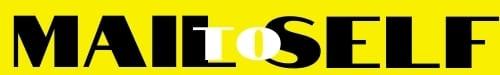 